Руководителям органов, 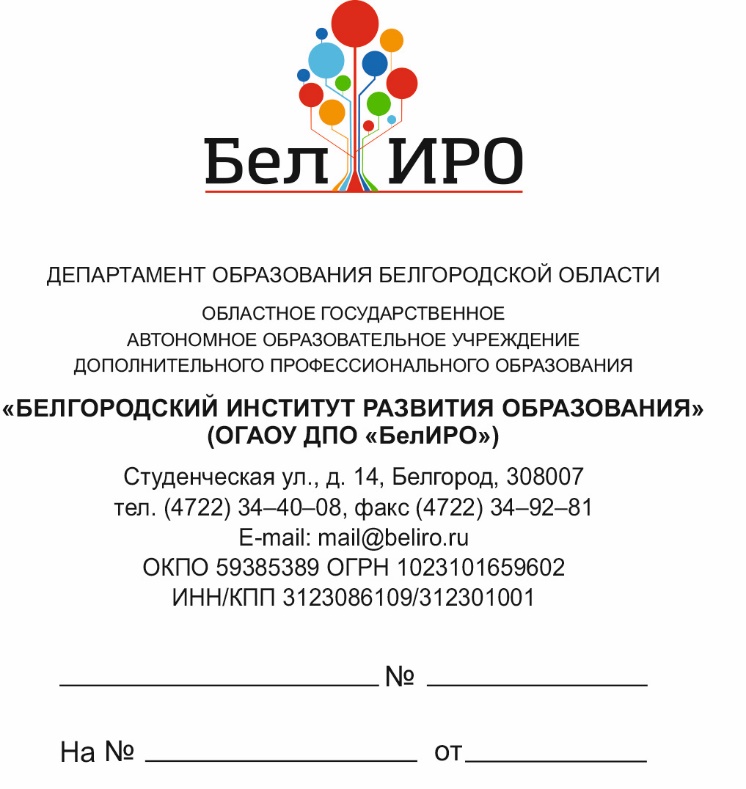 осуществляющих управление в сфере образования муниципальных районов и городских округовРуководителямпрофессиональных образовательных организацийО сборнике «Учитель-учителю»(серия «Образование», выпуск 4)ОГАОУ ДПО «Белгородский институт развития образования» приглашает педагогических работников организаций дошкольного, общего 
и профессионального образования, работников органов управления в сфере образования и методических служб, имеющих опыт педагогической работы 
и желающих им поделиться, к участию в формировании материалов 
для сборника «Учитель-учителю» (серия «Образование», выпуск 4).Целью издания сборника является обмен педагогическим опытом обучения, воспитания и профессиональной ориентации обучающихся, обобщение теоретических исследований современного образования, знакомство с содержанием и технологиями инновационной деятельности образовательных организаций, поиск эффективных путей решения педагогических проблем в условиях реализации федеральных образовательных стандартов и модернизации образования. Материалы сборника будут размещены в научной электронной библиотеке eLibrary (РИНЦ). Стоимость публикации материалов составляет 206 рублей за страницу. В сборнике печатаются оригинальные, не публиковавшиеся ранее материалы, которые проверяются на корректность заимствования. В случае отклонения организационным комитетом материалов публикаций по техническим или иным причинам, в том числе отказа автора от участия 
в мероприятии, денежные средства за предоставленный материал возврату 
не подлежат. Сроки приема документов – до 31 марта 2021 года.Представление документов: по электронной почте: moipo@beliro.ru.Контактное лицо: доцент кафедры менеджмента общего 
и профессионального образования, кандидат исторических наук Ерыгина Виктория Ивановна, (4722) 31-56-70, кафедра менеджмента общего 
и профессионального образования, г. Белгород, ул. Студенческая, д. 14, корпус 4, каб. № 904.Планируемая тематика: 1. Современные проблемы и тенденции развития образования (аналитика, разработки). 2. Исследовательская и проектная деятельность в образовании.3. Формы и методы повышения педагогического мастерства, самообразования педагогов.4. Использование современных образовательных технологий 
в разработке и проведении учебного занятия.5. Осуществление профессионального образования (обучения) 
и профессиональная ориентация обучающихся.6. Организация внеурочной деятельности.7. Практика реализации федеральных государственных образовательных стандартов и модернизации образования.Для участия в публикации сборника «Учитель-учителю» (серия «Образование», выпуск 4) необходимо направить: - заявку (Приложение 1);- согласие на обработку персональных данных (Приложение 2);- текст статьи (Приложение 3);- подтверждение об оплате (сканированную квитанцию).Оплата производится по безналичному расчёту или почтовым переводом (банковские реквизиты, бланк оплаты – см. Приложение 4) через любое отделение банка, принимающее платежи.Приложения: на 4 л. в 1 экз.Заявка на 1 л. в 1 экз.Согласие на обработку персональных данных на 1 л. в 1 экз.Требования к оформлению на 2 л. в 1 экз.Информация об оплате публикации статьи в сборнике «Учитель-учителю» (серия «Образование», выпуск 4) на 2 л. в 1 экз.Ректор									   А.А. БучекНикулина Евгения Викторовна(4722)31-56-70ЗАЯВКАСогласие на обработку персональных данныхЯ, _____________________________________________, даю согласие (фамилия имя отчество)ОГАОУ ДПО «Белгородский институт развития образования» 
на автоматизированную, а также без использования средств автоматизации обработку моих персональных данных, включающих: фамилию, имя, отчество, место работы, должность, персональный номер телефона, электронный адрес, и совершение действий, предусмотренных п. 3 ч. 1 ст. 3 Федерального закона от 27 июля 2006 года № 152-ФЗ «О персональных данных».Я согласен(а) на передачу своих персональных данных в ОГАОУ ДПО «Белгородский институт развития образования».Настоящее согласие действует со дня его подписания до дня отзыва 
в письменной форме.Дата		Подпись   /	 /_______Требования к оформлениюСтатья должна содержать аналитику по затрагиваемому вопросу. (Отчёт о чём-либо без его анализа и теоретического размышления не может быть квалифицирован как статья). Текст должен быть оригинальным, 
не содержать встроенных стилей и отсканированных или добавленных 
из web-документов элементов. Схемы и таблицы включаются в текст.Объем материалов: принимаются статьи объёмом не менее 3 полных страниц (тезисы – менее 3-х стр. не принимаются) и не более 10 страниц.Размер страницы А4, ориентация страницы книжная.Для набора текста, схем и таблиц необходимо использовать редактор Microsoft Word для Windows (фото таблиц, схем и т.д. не принимаются).Параметры полей на странице:верхнее, нижнее - ;левое                     - 30 мм;правое                  - 20 мм.Шрифт:Times New Romanразмер шрифта 14.Интервал межстрочный: одинарный, абзацы выставляются автоматически - 1,25 см, автоматические переносы не допускаются.УДК: можно найти по ссылке http://xn--d1amz.xyz/тем же шрифтом, заглавными буквами, по левому краю.Название материала: полужирным шрифтом, заглавными буквами, по центру.Ниже справа инициалы и фамилия автора, через запятую должность 
и краткое название организации.Сноски на использованные материалы и источники обязательны. 
При написании статьи внутри текста делаются сноски на используемую литературу в квадратных скобках [1, с. 11], где первое число означает номер источника в библиографическом списке, второе число (при необходимости) номер страницы. Список литературы – в конце статьи оформляется в алфавитном порядке, включает не менее 5 источников. При оформлении следует руководствоваться библиографическим ГОСТом 7.1. - 2003.Страницы статьи не нумеруются.Материалы, направленные с нарушением установленного порядка, публиковаться не будут. Оргкомитет оставляет за собой право 
не указывать причины отказа в опубликовании материалов.ОБРАЗЕЦУДК НАЗВАНИЕ СТАТЬИИ.И. Иванова,директор ОГАПОУ«Яковлевский агротехнический техникум»Текст, текст, текст. текст, [текст, текст, текст, текст. [текст, текст, текст, текст, текст, текст, текст, текст, текст [1, с. 38]. Текст, текст, текст, текст, текст, текст, текст.Список литературыАгапов, А. Б. Административное право : в 2 т. Т. 1. Общая часть : учебник для бакалавриата и магистратуры / А. Б. Агапов. – 11-е изд., перераб. и доп. – Москва : Юрайт, 2019. – 471 с. – (Бакалавр и магистр. Академический курс). – ISBN 978-5-534-09985-0. – URL: https://biblio-online.ru/bcode/429093 (дата обращения: 05.08.2019). - Режим доступа: Электронно-библиотечная система Юрайт. Белкина, Т. Д. Экономические и социальные функции городов. Методология анализа : монография / Т. Д. Белкина. – Москва : ИНФРА-М, 2018. – 206 с. – (Научная мысль).Дорман, В. Н. Экономика организации. Ресурсы коммерческой организации : учеб. пособие / В. Н. Дорман ; под ред. Н. Р. Кельчевской. – Москва : Юрайт ; Екатеринбург : Изд-во Урал. ун-та, 2019. – 134 с. – (Профессиональное образование). 4. «Институциональная экономика: развитие, преподавание, приложения», международная научная конференция : сборник научных статей V Международной научной конференции «Институциональная экономика: развитие, преподавание, приложения», Москва, 15 ноября 2017 г. – Москва : ГУУ, 2017. – 382 с.Конституция Российской Федерации : ред. от 14 марта 2020 года с изм. и доп., вступ. в силу с 4 июля 2020 года : [принята всенародным голосованием 12 декабря 1993 г. с изменениями, одобренными в ходе общероссийского голосования 01 июля 2020 г]. – URL: http://www.consultant.ru/document/cons_doc_LAW_28399/ (дата обращения 25.01.2021). Скрипник, К. Д. Лингвистический поворот и философия языка Дж. Локка: интерпретации, комментарии, теоретические источники / К. Д. Скрипник // Вестник Удмуртского университета. Серия: Философия. Психология. Педагогика. – 2017. – Т. 27, вып. 2. – С. 139–146.Приложение 1к письму ОГАОУ ДПО «БелИРО»от ___.___.2021 № ______1Фамилия Имя Отчество автора (полностью)2Тематика направления3Название статьи (материала)4Учёная степень, учёное звание,почётное звание (при наличии)5Адрес6Представляемая организация (название как в Уставе), должность7Телефон служебный и мобильный8E-mail (обязательно)9Дата отправления материаловПриложение 2к письму ОГАОУ ДПО «БелИРО»от ___.___.2021 № ______Приложение 3к письму ОГАОУ ДПО «БелИРО»от ___.___.2021 № ______Приложение 4к письму ОГАОУ ДПО «БелИРО»от ___.___.2021 № ______Информация об оплате организационного взноса за сборник «Учитель-учителю»(серия «Образование», выпуск 4)1. Скачать квитанцию об оплате на официальном сайте 
ОГАОУ ДПО «Белгородский институт развития образования»:1) набрать в поисковой строке слово «БелИРО» или воспользоваться адресом сайта (https://beliro.ru/), выйти на главную страницу организации;2) зайти в раздел «Слушателям» (рис.1);3) выбрать вкладку «Платные образовательные услуги» (рис.2).4) скачать квитанцию на оплату (рис.3)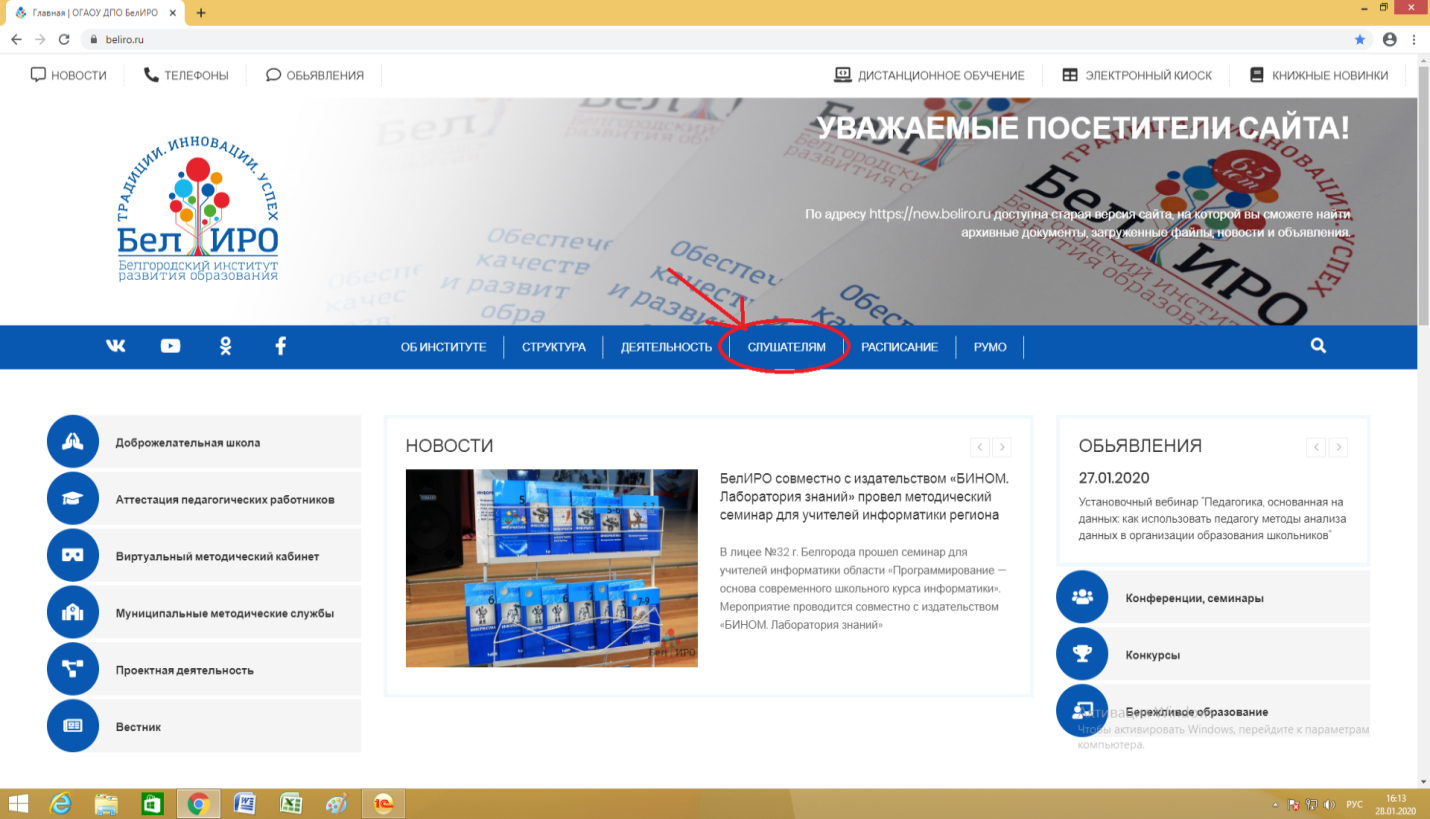 Рис. 1 Раздел «Слушателям»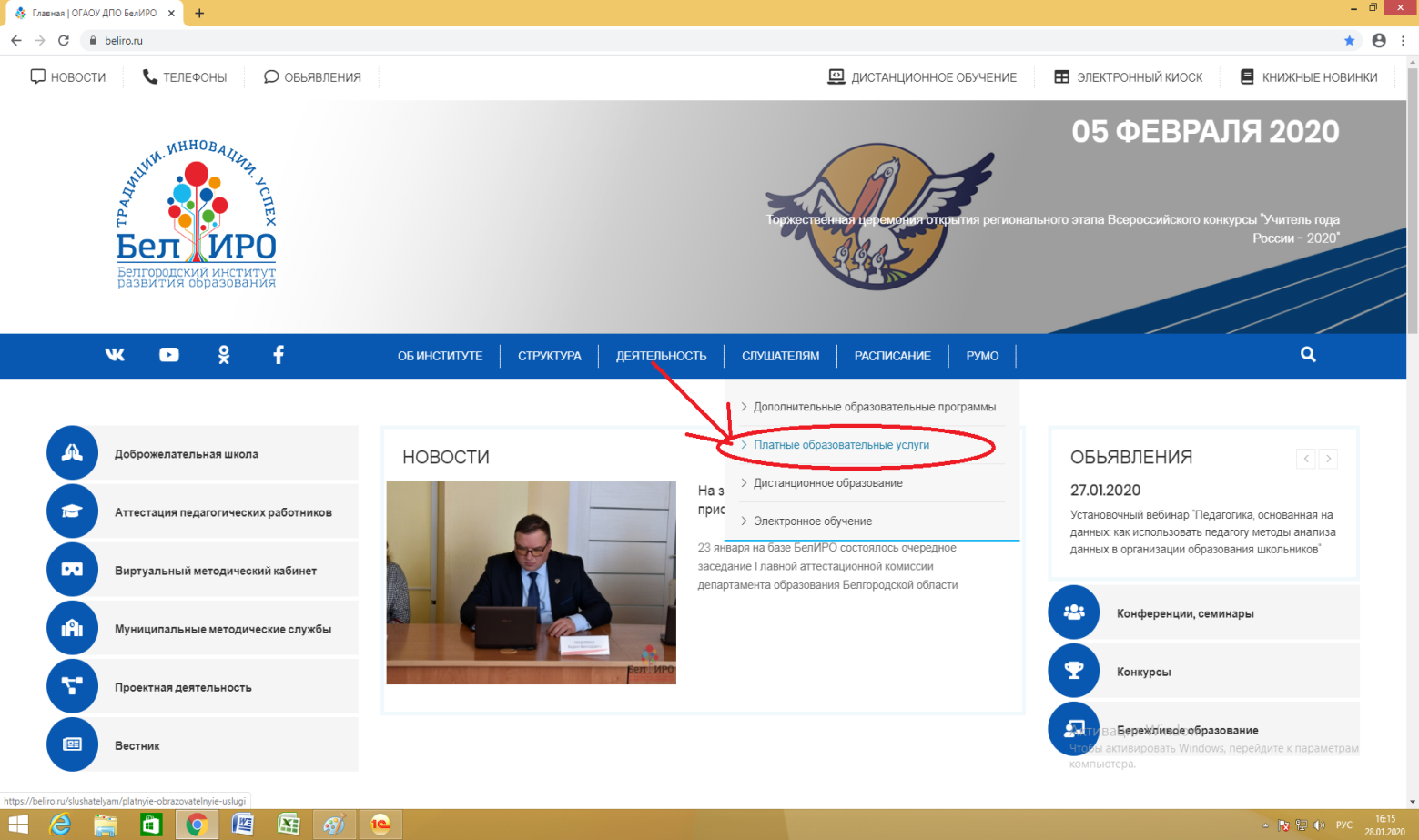 Рис. 2 Раздел «Платные образовательные услуги»2. Оплатить публикацию статьи в сборнике, используя услуги банка, онлайн версии услуг банка или мобильный телефон, указав следующую информацию:1) наименование платежа (обязательно): за сборник УУ «Образование», выпуск 4)2) Ф.И.О. плательщика (полностью, разборчиво) и его адрес;3) сумма платежа: ............ руб.00 коп.;4) подпись плательщика (при оплате в банке).Сканированную копию квитанции об оплате или скриншот подтверждения оплаты за публикацию статьи в сборнике «Учитель-учителю» (серия «Образование», выпуск 4)  направить вместе 
со статьей, заявкой и согласием на обработку персональных данных в срок до 31.03.2021 г. на адрес электронной почты moipo@beliro.ru.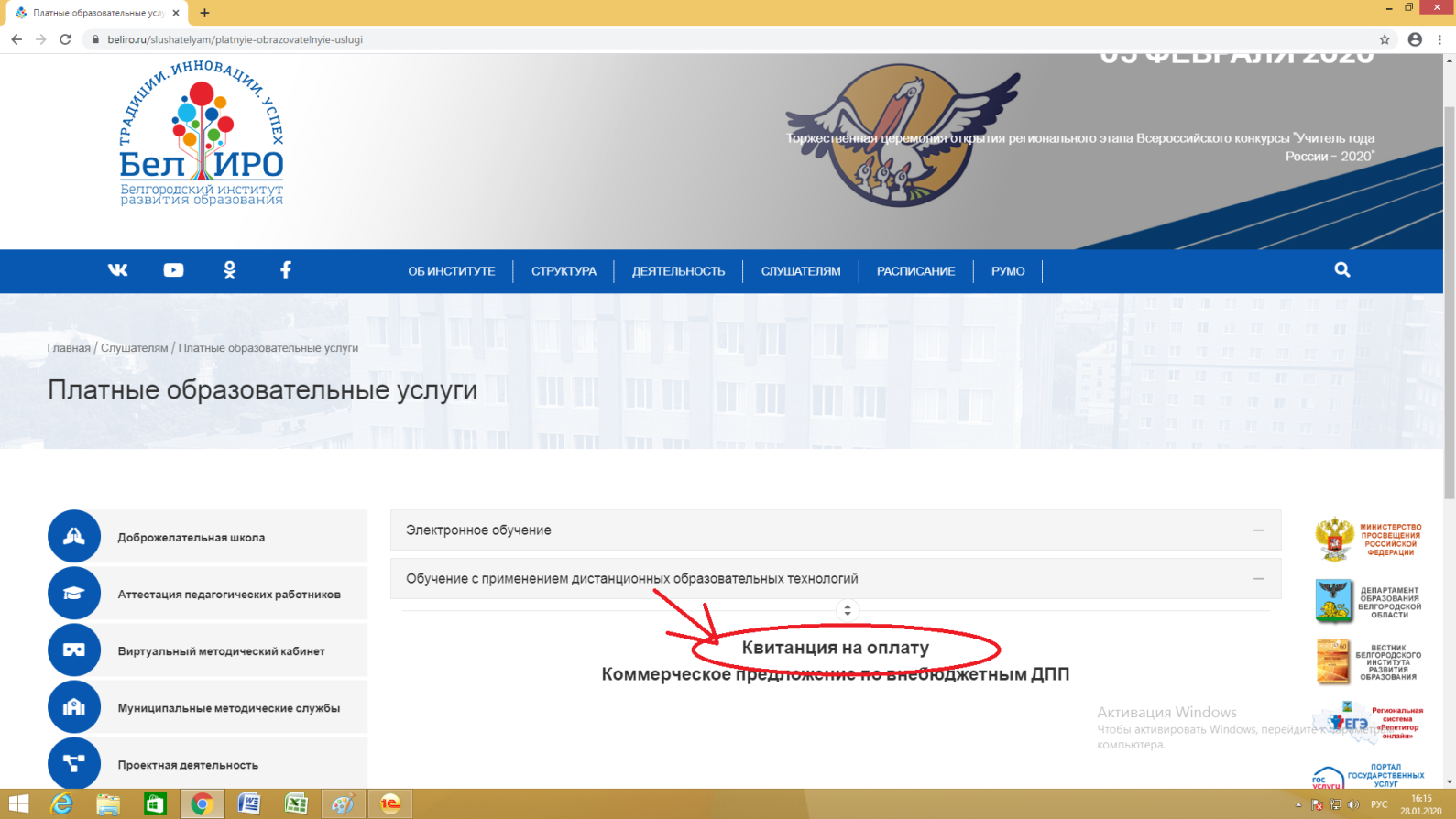 Рис. 3 Квитанция на оплату 